     Obec Glabušovce,  Glabušovce č. 24,  991 22  p. Bušince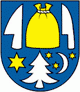     Telefón                                        e-mail                                      IČO     047/4871180                    glabusovce@gmail.com                       00650307P o z v á n k aV súlade s ustanovením § 13 ods. 4 písm. a) zákona č. 369/1990 Zb. o obecnom zriadení v znení neskorších predpisovzvolávamriadne  zasadnutie Obecného zastupiteľstva obce Glabušovce,ktoré sa uskutoční dňa 05.01.2022  t. j. v pondelok o 17:15  hod.v priestoroch kultúrneho domu v Glabušovciach s  týmto  návrhom  programu :1. Zahájenie –  určenie overovateľov zápisnice, zapisovateľky2. Program  zasadnutia  - schválenie3. Správa od posledného zasadnutia , kontrola uznesení      4. Rozpočtové opatrenie č.1/2022      5. Vyhlásenie voľby hlavnej kontrolórky obce       6. Rôzne - diskusia.      9. Uznesenia zo zasadnutia      10. ZáverV Glabušovciach, 29. 12. 2021           Zároveň Vás prosím o dodržanie aktuálnych protiepidemiologických opatrení!                                               Štefan Chudý                                                                                                      starosta obce